ONTARIO KNIFE COMPANY’S OLD HICKORY OUTDOORS FISH & SMALL GAME KNIFE PERFECTLY BLENDS NOSTALGIA AND FUNCTIONOKC® Pours Classic Functionality and Rugged Craftsmanship Into a New Knife From The Old Hickory Outdoors SeriesOntario Knife Company® (OKC®), the award-winning cutlery maker with over 130 years of experience and heritage, adds a new knife to the Old Hickory Outdoors Series of blades. The Old Hickory Fish & Small Game Knife blends modern construction and classic materials into a multi-function knife that mixes nostalgia and durability.The Old Hickory Fish & Small Game Outdoors Series Knife has a four-inch, smooth ground, drop-point blade that is perfect for those tasks requiring a little finesse. It can make quick work of trout or grouse, and many other tasks. The knife has an overall length of 8.7 inches and the high-carbon steel has a hardness rating of 57-59 HRC. The hardwood handle is brass-pinned in place, just like you’d expect in a classic like this. The sheath is made of durable leather and carries on centuries’ old traditions.“We wanted to recreate the smaller, multi-purpose knives of past generations for our Old Hickory Outdoor Series,” said Kenneth Trbovich, President and CEO of Ontario Knife Company. “The Fish & Small Game Knife is perfect for tasks that require a more delicate touch. We wanted the knife to feel like something that had been passed down for generations, and bring our traditions and quality to it, so it can be passed down to generations to come.”The Old Hickory Outdoors Fish & Small Game Knife is proudly backed by a lifetime warranty and Made in the USA.  Founded in 1889, the Ontario Knife Company® is an award-winning knife, cutlery, and tool manufacturer operating out of Upstate New York for over 125 years. OKC® produces a wide range of tools, including cutlery and kitchenware, hunting and fishing knives, machetes, survival and rescue equipment, science and medical tools, and tactical knives. OKC has a long tradition of building knives and tools for the U.S. military, producing high quality equipment that has seen continuous service since WWII. In addition to being a major supplier to the U.S. Armed Forces, OKC leverages a network of distributors, dealers, and major commercial retailers to sell its products nationwide and internationally to over 35 countries. OKC’s custom manufacturing division Jericho® Tool, advances capabilities including a broad-spectrum of injection molding, tool and die, and machining operations to provide white label and OEM manufacturing services for consumer and industrial goods. Collectively OKC’s product lines and manufacturing services reach the housewares, sporting goods, tactical, security, law enforcement & first responders, education, science & medical, and industrial & agricultural industries.For more information about Ontario Knife Company and its industry-leading line of advanced knives, machetes, edged products and specialty tools, contact Ontario Knife Company at P.O. Box 145-26 Empire Street · Franklinville, NY 14737 · Telephone (716) 676-5527 · Or visit www.ontarioknife.com. The Ontario Knife Company is a subsidiary of publicly traded Servotronics, Inc. (NYSE MKT - SVT).Connect with Ontario Knife Company on social media: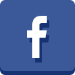 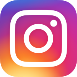 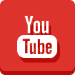 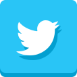 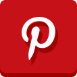 